The Animal Rehab ClinicThe Animal Rehab Clinic • Wapley Hill • Westerleigh • Bristol • BS37 8RJ    Tel: 07815996393 • info@theanimalrehabclinic.co.ukVeterinary Referral FormPlease send completed forms along with a full medical history to info@theanimalrehabclinic.co.uk at least two working days before initial appointment.Client NameAddressPost CodeTelephone HomeMobilePatient NameBreedAgeSexM  /  FInsuredY  /  NNeuteredY  /  NCompanyVaccination StatusSummary of ConditionCurrent MedicationAny Relevant Medical HistoryPractice NameAddressPost CodeTelephoneFax Email Referral Report Preference                         Email                                                                            Post                                                            Email                                                                            Post                                                            Email                                                                            Post                                    Veterinary Surgeon (inc MRCVS number)In your opinion is this patient in a suitable state of health to receive: (Please tick where appropriate)Hydrotherapy with RVN and MCHA Acupuncture with RVS 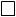 Physiotherapy treatment with ACPAT Physiotherapist In your opinion is this patient in a suitable state of health to receive: (Please tick where appropriate)Hydrotherapy with RVN and MCHA Acupuncture with RVS Physiotherapy treatment with ACPAT Physiotherapist In your opinion is this patient in a suitable state of health to receive: (Please tick where appropriate)Hydrotherapy with RVN and MCHA Acupuncture with RVS Physiotherapy treatment with ACPAT Physiotherapist In your opinion is this patient in a suitable state of health to receive: (Please tick where appropriate)Hydrotherapy with RVN and MCHA Acupuncture with RVS Physiotherapy treatment with ACPAT Physiotherapist Signed *E signatures will be acceptedDate